Platforma zakupowa 		Dotyczy: Postępowania przetargowego prowadzonego w trybie przetargu nieograniczonego na  dozór i ochronę osób i mienia Mazowieckiego Ośrodka Centralnego Wojskowego Centrum Rekrutacji w Warszawie i Wojskowego Centrum Rekrutacji Warszawa Mokotów mieszczących się przy ul. Winnickiej 1 w Warszawie nr sprawy 25/22, (ID 615748).Zamawiający postanowił dokonać sprostowania do informacji z otwarcia ofert z dnia  20.06.2022 r, pisma nr JW2063.SZPubl.2611.25.16.2022 dla oferty nr 4 
w kolumnie o nazwie ,, Nazwa (firma), adres wykonawcy, NIP i Regon’’z:na:                                                                              DOWÓDCAwz. ppłk Paweł RAKOCZYKrzysztof Dzięgielewski
tel.: 261-824-215
20.06.2022 r. T – 2611 – B4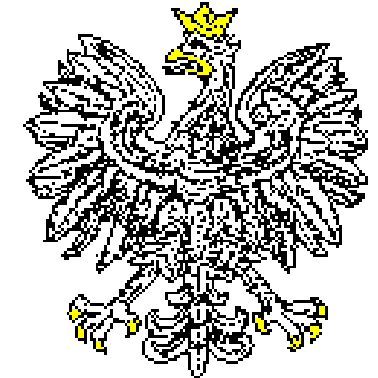 JEDNOSTKA WOJSKOWANR 2063   Nr: JW2063.SZPubl.2611.25.17.2022Data..........................................................02-097 W a r s z a w a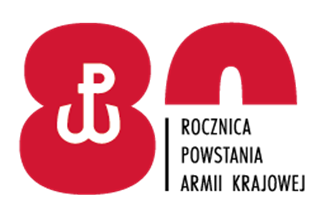 Warszawa, dnia ………….2022 r.Numer ofertyNazwa (firma), adres wykonawcy,
 NIP i RegonCena (zł)/Czas przybycia patrolu interwencyjnego (minut)/Dodatkowe kontrole w ciągu tygodnia  4  Konsorcjum: Impel Defender Sp. z o.o. – Lider53-111 Wrocław, ul. Ślężna 118NIP: 8992786834REGON: 364028539Impel Safety Sp. z o.o.53-111 Wrocław, ul. Ślężna 118NIP: 8992786975REGON: 364049814Impel Provider Sp. z o. o.53-111 Wrocław, ul. Ślężna 118NIP: 5221045593REGON: 011403005Impel Facility Services Sp. z o.o.
  53-111 Wrocław, ul. Ślężna 118NIP: 9542250979REGON: 276153155Impel Technical Security Sp. z o.o.
  53-111 Wrocław, ul. Ślężna 118NIP: 5631743635REGON: 110165233ITM Poland S.A.65-127 Zielona Góra, ul. Kostrzyńska 3NIP: 9730933499REGON: 0802708231 428 969,03 84Numer ofertyNazwa (firma), adres wykonawcy,
 NIP i RegonCena (zł)/Czas przybycia patrolu interwencyjnego (minut)/Dodatkowe kontrole w ciągu tygodnia  4  Konsorcjum: Impel Defender Sp. z o.o. – Lider50-304 Wrocław, ul. Antoniego   Słonimskiego 1NIP: 8992786834REGON: 364028539Impel Safety Sp. z o.o.50-304 Wrocław, ul. Antoniego   Słonimskiego 1NIP: 8992786975REGON: 364049814Impel Provider Sp. z o. o.50-304 Wrocław, ul. Antoniego   Słonimskiego 1NIP: 5221045593REGON: 011403005Impel Facility Services Sp. z o.o.
  50-304 Wrocław, ul. Antoniego   Słonimskiego 1NIP: 9542250979REGON: 276153155Impel Technical Security Sp. z o.o.
  50-304 Wrocław, ul. Antoniego   Słonimskiego 1NIP: 5631743635REGON: 110165233ITM Poland S.A.65-127 Zielona Góra, ul. Kostrzyńska 3NIP: 9730933499REGON: 0802708231 428 969,03 84